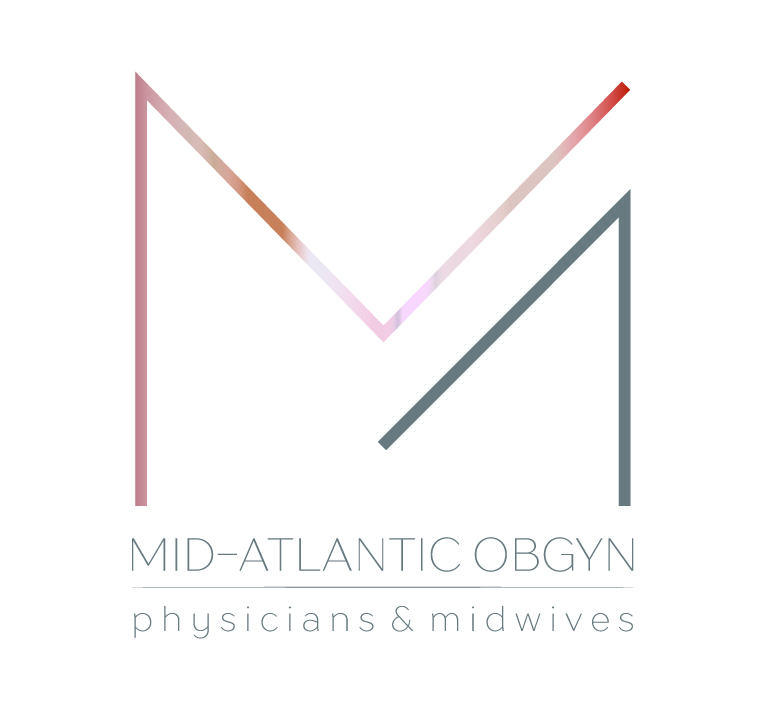 Patient InformationPatient InformationPatient InformationPatient InformationPatient InformationPatient InformationPatient InformationPatient InformationPatient InformationPatient InformationPatient InformationPatient InformationPatient InformationPatient InformationPatient InformationPatient InformationPatient InformationPatient InformationFirst Name First Name First Name First Name First Name MI MI MI Last Name Last Name Last Name Last Name Last Name Last Name Last Name Last Name DOB DOB AddressAddressAddressAddressAddressAddressAddressAddressAddressAddressCity City City City City State State Zip Home #Home #Home #Home #Home #Cell Phone #Cell Phone #Cell Phone #Cell Phone #Cell Phone #Cell Phone #Cell Phone #Cell Phone #Work #Work #Work #Work #Work #Email:Email:Email:Email:Email:Email:Email:Email:Email:Email:Email:Email:Email:Email:Email:Email:Email:Email:Social Security #Race: Marital Status:          Single                 Married____ Divorced   ____ WidowedMarital Status:          Single                 Married____ Divorced   ____ WidowedMarital Status:          Single                 Married____ Divorced   ____ WidowedMarital Status:          Single                 Married____ Divorced   ____ WidowedMarital Status:          Single                 Married____ Divorced   ____ WidowedMarital Status:          Single                 Married____ Divorced   ____ WidowedMarital Status:          Single                 Married____ Divorced   ____ WidowedHow did you find out about us?How did you find out about us?How did you find out about us?How did you find out about us?How did you find out about us?How did you find out about us?How did you find out about us?How did you find out about us?How did you find out about us?Pharmacy Name, Location, Phone:Pharmacy Name, Location, Phone:Pharmacy Name, Location, Phone:Pharmacy Name, Location, Phone:Pharmacy Name, Location, Phone:Pharmacy Name, Location, Phone:Pharmacy Name, Location, Phone:Pharmacy Name, Location, Phone:Pharmacy Name, Location, Phone:Pharmacy Name, Location, Phone:Pharmacy Name, Location, Phone:Pharmacy Name, Location, Phone:Pharmacy Name, Location, Phone:Pharmacy Name, Location, Phone:Pharmacy Name, Location, Phone:Pharmacy Name, Location, Phone:Pharmacy Name, Location, Phone:Pharmacy Name, Location, Phone:Primary Care Physician & Phone Primary Care Physician & Phone Primary Care Physician & Phone Primary Care Physician & Phone Primary Care Physician & Phone Primary Care Physician & Phone Primary Care Physician & Phone Primary Care Physician & Phone Primary Care Physician & Phone Primary Care Physician & Phone Primary Care Physician & Phone Primary Care Physician & Phone Primary Care Physician & Phone Primary Care Physician & Phone Primary Care Physician & Phone Primary Care Physician & Phone Primary Care Physician & Phone Primary Care Physician & Phone Employer: Employer: Employer: Employer’s Address: Employer’s Address: Employer’s Address: Employer’s Address: Employer’s Address: Employer’s Address: Employer’s Address: Employer’s Address: Employer’s Address: Employer’s Address: Employer’s Address: Employer’s Address: Employer’s Address: Employer’s Address: Employer’s Address: Insurance InformationInsurance InformationInsurance InformationInsurance InformationInsurance InformationInsurance InformationInsurance InformationInsurance InformationInsurance InformationInsurance InformationInsurance InformationInsurance InformationInsurance InformationInsurance InformationInsurance InformationInsurance InformationInsurance InformationInsurance InformationName of Primary Insurance:Name of Primary Insurance:Name of Primary Insurance:Name of Primary Insurance:Insurance Address:Insurance Address:Insurance Address:Insurance Address:Insurance Address:Insurance Address:Insurance Address:Insurance Address:Insurance Address:Insurance Address:Insurance Address:Insurance Address:Insurance Address:Insurance Address:Insurance ID:Insurance ID:Insurance ID:Insurance ID:Group # Group # Group # Group # Group # Group # Group # Group # Group # Group # Group # Group # Group # Group # Subscriber’s Name: Subscriber’s Name: Subscriber’s Name: Subscriber’s Name: Subscriber’s Social Security: Subscriber’s Social Security: Subscriber’s Social Security: Subscriber’s Social Security: Subscriber’s Social Security: Subscriber’s Social Security: Subscriber’s Social Security: Subscriber’s DOB:Subscriber’s DOB:Subscriber’s DOB:Subscriber’s DOB:Subscriber’s DOB:Subscriber’s DOB:Subscriber’s DOB:Emergency Contact InformationEmergency Contact InformationEmergency Contact InformationEmergency Contact InformationEmergency Contact InformationEmergency Contact InformationEmergency Contact InformationEmergency Contact InformationEmergency Contact InformationEmergency Contact InformationEmergency Contact InformationEmergency Contact InformationEmergency Contact InformationEmergency Contact InformationEmergency Contact InformationEmergency Contact InformationEmergency Contact InformationEmergency Contact InformationLast Name: Last Name: Last Name: Last Name: Last Name: Last Name: First Name:First Name:First Name:First Name:First Name:First Name:Relationship to Patient:Relationship to Patient:Relationship to Patient:Relationship to Patient:Relationship to Patient:Relationship to Patient:Address: Address: Address: Address: Address: Address: Address: City: City: City: City: City: City: State:Phone # Phone # Phone # Phone # 